Маршрутный лист     3а   класса               Классный руководитель:   Ошколова Л.И.Выполненные задания отправлять учителю-предметнику в этот же день по расписанию или не позднее 10.00 следующего дня.При невозможности соединиться с учителем-предметником – позвонить классному руководителю или обратиться по электронной почте  oshkolova-lidia@yandex.ruОбращаться можно по любым вопросам дистанционного обучения вашего ребенка.Приложение 1 к «Экологии»Задача. Оля на тренировке потратила 900 ккал (килокалорий) энергии. Что нужно выбрать ей из меню на завтрак, чтобы вернуть энергию.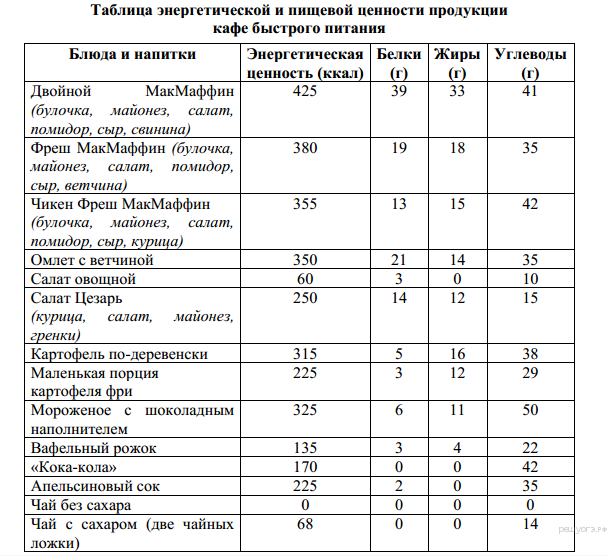 № урокаПредмет Задание с инструкциейОбратная связь с учителемПонедельник 06.04 2020Понедельник 06.04 2020Понедельник 06.04 2020Эл.Почта: oshkolova-lidia@yandex.ru СМС, звонок 8 915 982 09 57Занятия на«uchi.ru» отслеживаются учителем. 1английский язык I- грСайт resh.edu.ru-предметы-английский  язык -3 класс-урок 24 Grandma! Grandpa!  выполнить №1,2 стр. 46 в раб.тет1проектная деятельность «Учусь создавать проект»II-грРабота над проектом «Бессмертный полк» Поиск информации 2английский язык II-грСайт resh.edu.ru-предметы-английский  язык -3 класс-урок 24 Grandma! Grandpa!  выполнить №1,2 стр. 46 в раб.тет2занятие психолога «Тропинка к своему я» I- грТрудности в отношениях  с друзьями. Анализ наглядного материала и инфографики. Чтение краткой статьи-разъяснения по данной теме. Вопросы педагогу-психологу в режиме онлайн. Группа В контакте «Тропинка к своему Я»3математикаТема: «Умножение на однозначное число» с 78 №1 устно, №3, 4 письменно4русский языкТема: «Зависимое слово в словосочетании»   с 82 упр 1135музыкаНайти в интернете  и написать «Что такое джаз?», особенности джаза.Личные сообщения «Вконтакте»№ урокаПредмет Задание с инструкциейОбратная связь с учителемВторник 07.04. 2020Вторник 07.04. 2020Вторник 07.04. 20201окружающий мирТема: «Кровеносная система» с.22-25 учебник, с. 6 р.т.2русский языкТема: «Падежные формы разных частей речи» с 83 упр 1153математикаТема: «Умножение на однозначное число» с82 №1,2,3 Чему мы научились. Проверочная работа4физическая культурарисунок на А4 листе на тему «Мой любимый вид спорта»Личные сообщения «Вконтакте»5литературное чтениеТема: «О совести и долге» с 15 №2 озаглавить все части рассказа, записать в рабочей тетрадиВнеурочная деятельностьфутболРазогреть и подготовить организм к предстоящей тренировкеhttps://youtu.be/LfhPGNH2gr4 разминка без мячаhttps://youtu.be/qlXz-di-XNs разминка с мячомhttps://youtu.be/vzCtZ9KBQCY - улучшаем навыки жонглированияhttps://www.youtube.com/watch?v=U4cTNnAWSn8курс «Что такое хорошо и что такое плохо»узнать значение крылатого выражения "белая ворона", записать в рабочую тетрадь№ урокаПредмет Задание с инструкциейОбратная связь с учителемСреда 08.04. 2020Среда 08.04. 2020Среда 08.04. 20201литературное чтениеТема: «О совести и долге» с 15 №9 а) придумай продолжение этой легенды и запиши его2русский языкТема: «Падежные формы разных частей речи» с 84 упр1183английский язык I- грВыучить слова стр. 92 в учебнике (предлоги), упр. 1 стр. 92 письменно в тонкой тетради, выполнить упр. 3, 4 стр. 47 в рабочей тетради3занятие психолога «Тропинка к своему я» II-грТрудности в отношениях  с друзьями. Анализ наглядного материала и инфографики. Чтение краткой статьи-разъяснения по данной теме. Вопросы педагогу-психологу в режиме онлайн. Группа В контакте «Тропинка к своему Я»4английский язык II-грВыучить слова стр. 92 в учебнике (предлоги), упр. 1 стр. 92 письменно в тонкой тетради, выполнить упр. 3, 4 стр. 47 в рабочей тетради4проектная деятельность «Учусь создавать проект»I-грРабота над проектом «Бессмертный полк» Поиск информации5изоРисунок с натуры. Родная природа. Облака.Внеурочная деятельностьОБЖПридумать сюжет на  тему: «Берегите лес от пожара» и сделать  рисунок в карандаше№ урокаПредмет Задание с инструкциейОбратная связь с учителемЧетверг 09.04. 2020Четверг 09.04. 2020Четверг 09.04. 2020Четверг 09.04. 20201литературное чтениеТема: «О совести и долге» с 16 учебник, прочитать стихотворение, ответить на вопросы2русский языкТема: «Падежные формы разных частей речи» с84 упр1193математикаТема: «Умножение на однозначное число» №1устно №3,4 письменно стр. 834физическая культурасделать Кроссворд на тему «Плавания» из 10 вопросов, красочно оформить.5технологиясделать открытку, украшенную тиснением на фольгеВнеурочная деятельностькурс «Что такое хорошо и что такое плохо»найти и записать на А4 листе 3 крылатых выражения,  объяснитьКомпьютерная грамотностьОформить проект «Весна» в документе Word (заголовок, изображение, текст).Работы в группу «Компьютерная грамотность» в Одноклассниках https://ok.ru/group/57288164114461 или по электронной почте ganna-galkina@rambler.ru№ урокаПредмет Задание с инструкциейОбратная связь с учителемПятница 10.04. 2020Пятница 10.04. 2020Пятница 10.04. 20201окружающий мирТема: «Дыхание» с.26-30 учебник, с. 7-8 р.т.2русский языкТема: «Падежные формы разных частей речи» с85 упр1213математикаТема: «Умножение на однозначное число»4физическая культурасделать Кроссворд на тему «Плавания» из 10 вопросов, красочно оформить.Личные сообщения «Вконтакте»5литературное чтениеТема: «О совести и долге» с17-22 прочитать 1-2 часть рассказа, ответить на вопросы №1-3Внеурочная деятельностьэкологияРешить задачу, написать, что можно выбрать из меню в кафе на завтрак Прислать в личное сообщение «ВКонтакте»